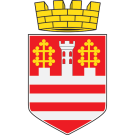     РЕПУБЛИКА СРБИЈА – ГРАД БЕОГРАД        ГРАДСКА ОПШТИНА СТАРИ ГРАД             Веће Градске општине   I-03, Број: 020-3-344/17 – 28.12.2017.године                Београд, Македонска 42	               Скп1Веће Градске општине Стари град, на седници одржаној дана 28.12.2017. године,  на основу члана 77. Статута Градске општине Стари град („Службени лист града Београда“, број 4/14 – пречишћен текст, 25/15, 94/16 и 75/17), а у вези са одредбама члана 115. Закона о јавним набавкама  („Службени гласник РС“, број 124/12, 14/15 и 68/15) и одредби члана 40. Правилника о уређивању поступка јавне набавке у Градској општини Стари град број 020-3-98/14 од 13.03.2014. године,  доноси O Д Л У К УО ИЗМЕНИ УГОВОРА  ОДОБРАВА СЕ  измена Уговора о превозу деце са посебним потребама која похађају Основну школу „Драган Ковачевић“ у Београду, улица Шафарикова број 8,  број  403-169/17  oд 04.04.2017. године, који је закључен са Предузећем за унутрашњу и спољну трговину „Dumeco“ d.o.o, Земун, Аутопут за Нови Сад 47, тако што се повећава обим предмета набавке за 5% од вредности наведеног уговора. Уговерена вредност у износу од 7.000.000,00  динара без пдв-а, односно 7.700.000,00   динара са пдв-ом се повећава за 5%, што износи 350.000,00  динара без пдв-а односно 385.000,00 динара са пдв-ом. 	Услуга превоза обрачунаваће се по јединичним ценама из првобитно закљученог уговора за две линије:1. Борча-Овча-Богословија-Школа-Богословија-Овча-Борча, у износу од 17.260,00  динара без обрачунатог припадајућег пореза по једном радном дану, 2. Батајница- Школа- Батајница, у износу од 14.420,00 динара без обрачунатог припадајућег пореза по једном радном дану.       	У свему осталом и даље остаје на снази Основни уговор број  403-169/17  oд 04.04.2017. године.        	Исплата уговорене вредности услуга превоза који су предмет измене уговора о јавној набавци, биће извршена преносом средстава са рачуна Буџета општине Стари град, програм 9, програмска активност (2002-1008), економска класификација 463, на рачун ОШ „Драган Ковачевић“, у свему према Одлуци о заједничкој набавци брoj 020-3-30/17 од 02.02.2017. године и у складу са Закључком председника Градске општине Стари град, број 020-1-358/17 од 28.12.2017. године. 	Овлашћује се начелник управе да у име Градске општине Стари град закључи Анекс уговора са понуђачем Предузеће за унутрашњу и спољну трговину „Dumeco“ d.o.o, Земун, Аутопут за Нови Сад 47.  	Уговор ће у име ОШ „Драган Ковачевић“ потписати овлашћено лице Школе.      	Обавезује се Служба за финансијске и заједничке послове да предузме све што је потребно у циљу спровођења ове одлуке и надзора над њеним спровођењем од стране Школе, имајући у виду и обавезу Школе да, као доносилац Одлуке о покретању поступка јавне набавке, у року од три дана од дана доношења Одлуке о измени Основног уговора објави Одлуку на Порталу јавних набавки и извештај о достави Управи за јавне набавке и Државној ревизорској институцији.О б р а з л о ж е њ е Градска општина Стари град у складу са чланом  39. и  50. Закона о јавним набавкама спровела је  поступак  јавне набавке услуга заједнички са Основном школом „Драган Ковачевић“ у Београду,  за организовање специјалног превоза деце са посебним потребама, редни број јавне набавке У-1,  чија је процењена вредност до 7.000.000,00  динара без обрачунатог припадајућег пореза.Након спроведеног поступка закључен је Угвор о превозу деце број 403-169/17 од 04.04.2017. године, са понуђачем Предузеће за унутрашњу и спољну трговину „Dumeco“ d.o.o. Уговор је закључен за период од једне године, у износу од 7.000.000,00 динара без обрачунатог припадајућег пореза односно 7.700.000,00  динара са обрачунатим припадајућим порезом. 	              Чланом 4. Уговора, а у складу са чланом 115. Закона о јавним набавкама („Службени гласник РС“, број 124/12, 14/15 и 68/15) предвиђено је да „Наручилац може након закључења уговора о јавној набавци без спровођења поступка јавне набавке да повећа обим предмета набавке, уколико за тим искаже потребу и у свом буџету обезбеди додатна средства, до 5% укупне вредности првобитно закљученог уговора“.С обзиром на то да се, у току трајања првобитно закљученог уговора, указала потреба за изменом Уговора у погледу повећања обима предмета набавке а у вези са благовременим спровођењем нове јавне набавке за предметну услугу и с тим у вези потребом обезбеђивања континуитета у пружању услуге, било је неопходно да се измени основни уговор.У складу са наведеним, Веће је одлучило је као у диспозитиву.Доставити:                  										Одељењу за буџет...Служби за финансијске ...                                                               ПРЕДСЕДНИК ВЕЋА ГРАДСКЕ ОПШТИНЕ    понуђачима, (преко Службе)                                                                                 Марко Бастаћ			